Цель:- уточнить представления детей о связи живой и неживой природы; - расширить  знания о значении неживой природы в жизнедеятельности живой;- показать детям свойства песка и глины.       Неживая природа, так же, как и живая, таит в себе много разных загадок. Например: песок и глина – такие разные материалы. В природе они выполняют каждый свою «работу». Давайте посмотрим что с ними происходит тогда, когда они встречаются с водой. - Глина разбухает и становится вязкой и липкой, воду пропускает медленно и окрашивает её. -  Песок пропускает воду быстро и очищает её.  Это природный фильтр.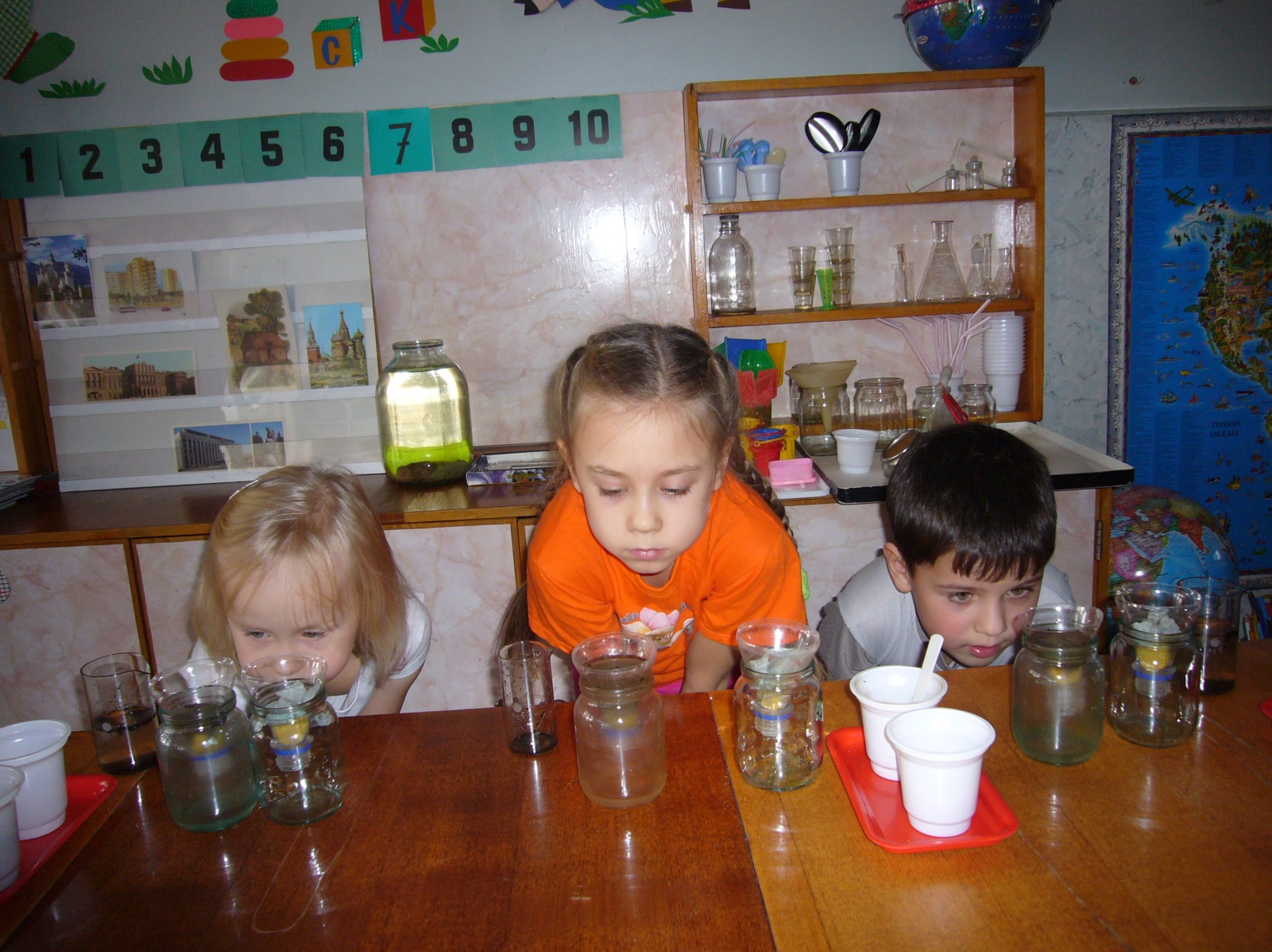 